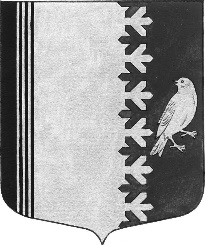 П О С Т А Н О В Л Е Н И  ЕАДМИНИСТРАЦИИ   МУНИЦИПАЛЬНОГО  ОБРАЗОВАНИЯШУМСКОЕ  СЕЛЬСКОЕ ПОСЕЛЕНИЕКИРОВСКОГО МУНИЦИПАЛЬНОГО  РАЙОНАЛЕНИНГРАДСКОЙ  ОБЛАСТИот 27 марта 2024 года  № 58О признании утратившим силу постановления администрации муниципального образования Шумское сельское поселение Кировского муниципального района Ленинградской области  № 44 от 21.02. 2022 года «Об утверждении положения о контрактном управляющем администрации муниципального образования Шумское сельское поселение Кировского муниципального района Ленинградской области»	В целях приведения муниципальных правовых актов в соответствие с действующим законодательством, руководствуясь Федеральным законом от 6 октября 2003 года № 131-ФЗ «Об общих принципах организации местного самоуправления в Российской Федерации», руководствуясь Уставом и Положением об администрации муниципального образования Шумское сельское поселение Кировского муниципального района Ленинградской области:Признать утратившим силу Постановление администрации муниципального образования Шумское сельское поселение Кировского муниципального района Ленинградской области № 44 от 21.02.2022 года «Об утверждении положения о контрактном управляющем администрации муниципального образования Шумское сельское поселение Кировского муниципального района Ленинградской области;Настоящее постановление подлежит  размещению на официальном сайте администрации МО Шумское сельское поселение в информационно-телекоммуникационной сети Интернет.Контроль за исполнением настоящего постановления оставляю за собой.Глава администрацииМО Шумское сельское поселение		           В.Л. Ульянов